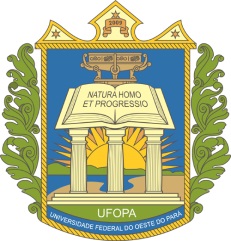 UNIVERSIDADE FEDERAL DO OESTE DO PARÁPRÓ-REITORIA DE PESQUISA, PÓS-GRADUAÇÃO E INOVAÇÃO TECNOLÓGICAINSTITUTO DE CIÊNCIAS DA SOCIEDADEPROGRAMA DE PÓS-GRADUAÇÃO EM CIÊNCIAS DA SOCIEDADEPROCESSO SELETIVO PPGCS 2016(Modelo - ANEXO)TITULO DO PROJETO DE DISSERTAÇÃOAUTOR:ORIENTADOR PRETENDIDO(Nome de três possíveis orientadores, em ordem de preferência).LINHA DE PESQUISA:Contextualização e Caracterização do problema (máximo de 2 página – não alterar a formatação)Descrever, com o apoio da literatura, as motivações para o desenvolvimento do projeto, sua relevância no contexto científico do tema a ser pesquisado assim como o foco da pesquisa e seus aspectos históricos;Objetivos e metas (máximo de 1 página – não alterar a formatação)Apresentar os objetivos, geral e específicos.Material e Métodos/Metodologia (máximo de 2 páginas – não alterar a formatação)Descrever os métodos, indicando direta e claramente como os objetivos serão alcançados; Ao final descreva quais serão as necessidades instrumentais (materiais permanentes) e de custeio (materiais de consumo ) para essa pesquisa.Cronograma de execução (máximo de 1 páginas – não alterar a formatação)Apresentar o cronograma semestral de desenvolvimento da pesquisa. Resultados esperados (máximo de 1 página – não alterar a formatação)Apresentar, os resultados esperados com o desenvolvimento do projeto de pesquisa e a sua contribuição para a sociedade.Adequação as linhas de pesquisas do PPGCS (máximo de 1 página – não alterar a formatação)Descrever de forma objetiva a inserção desta pesquisa as linhas de pesquisas do PPGCS.Referências Bibliográficas (não alterar a formatação)Relacionar as obras da literatura citadas neste documento, de acordo com as normas da ABNT.